Информацияо проведенных мероприятиях в МКОУ «Зиранинская СОШ», посвященных Дню народного единства.В целях воспитания учащихся на традициях равенства всех народов, дружбы, взаимопомощи, солидарности, мира, в МКОУ «Зиранинская СОШ» проведены следующие мероприятия:Классные часы.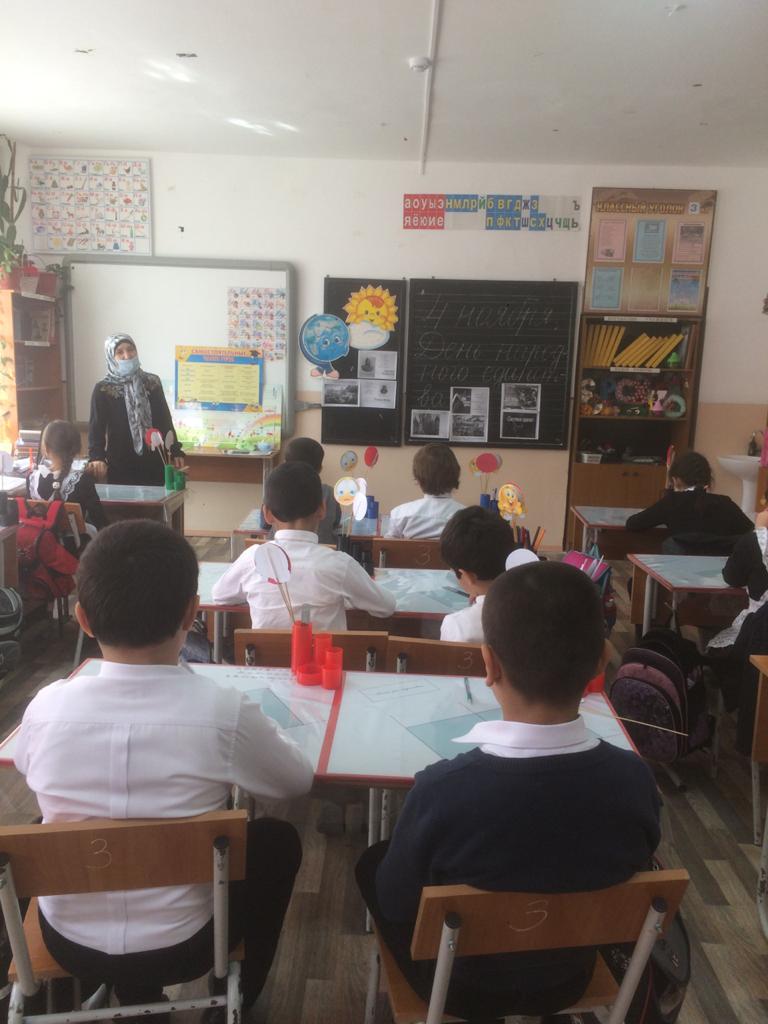 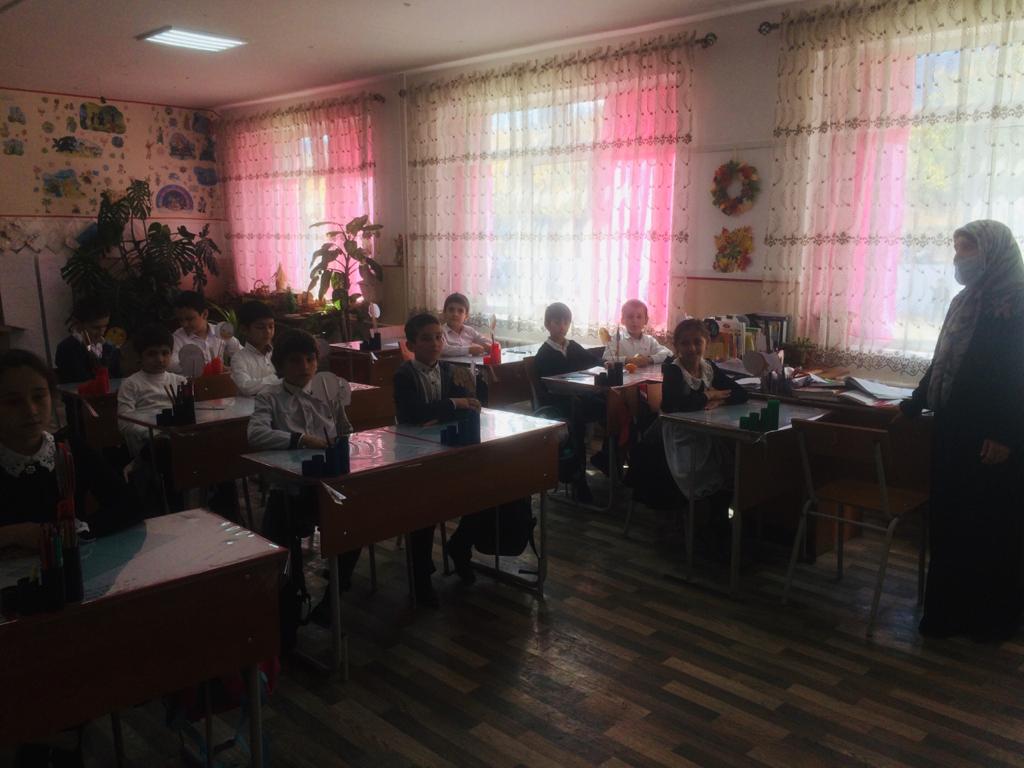 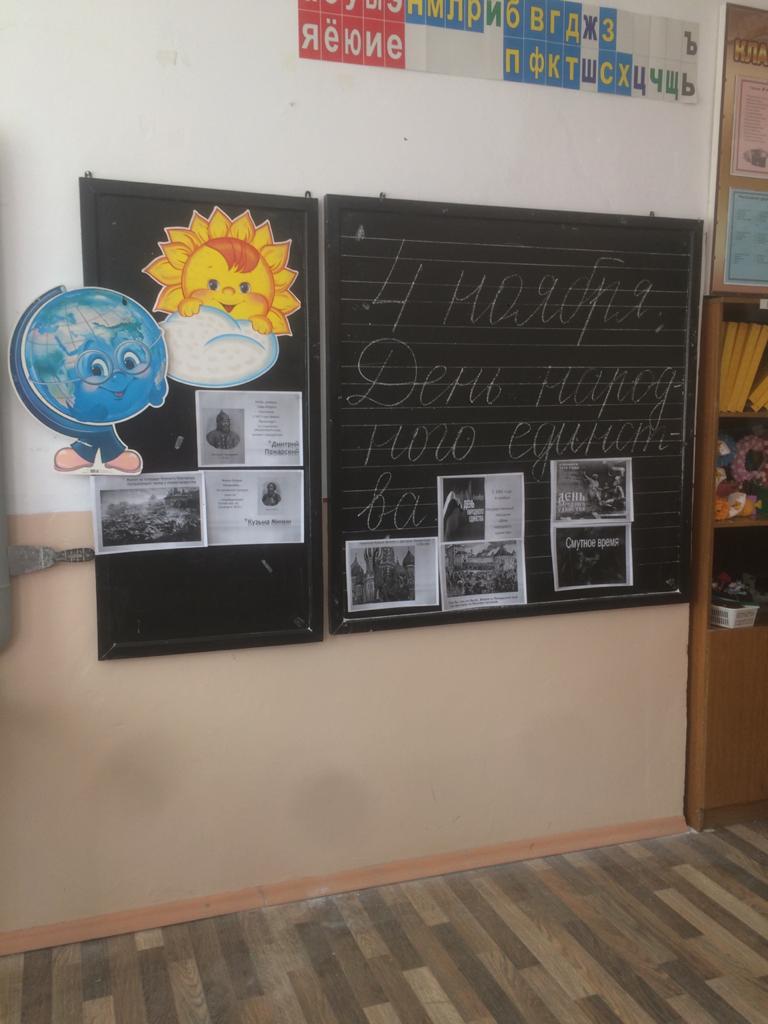 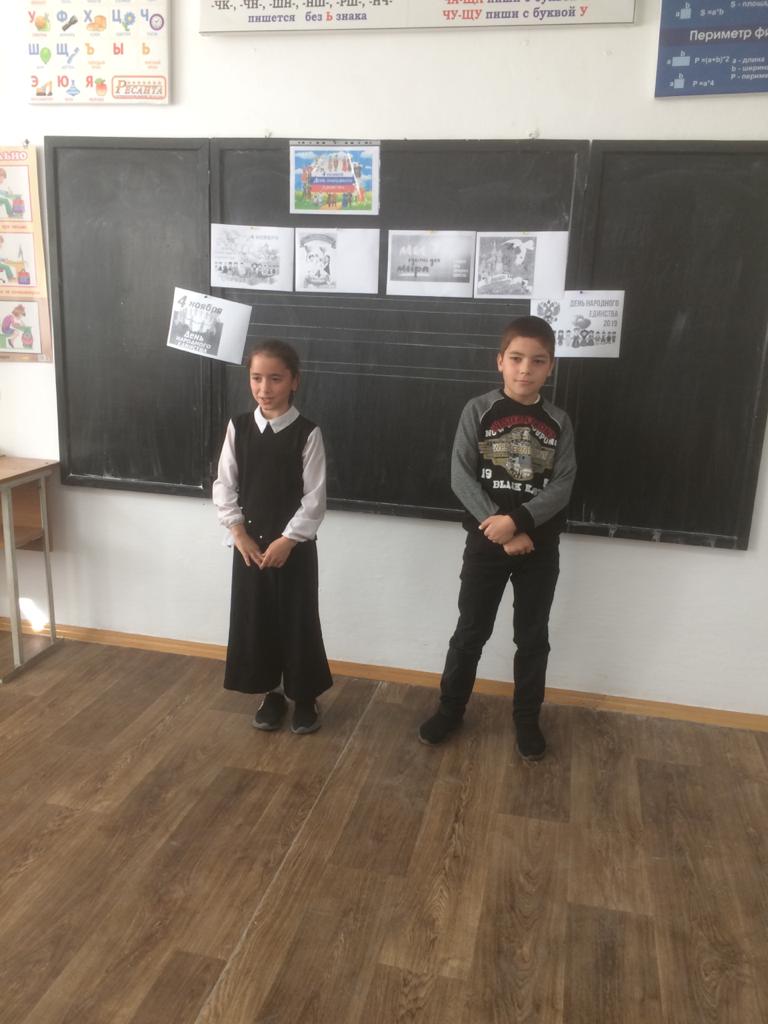 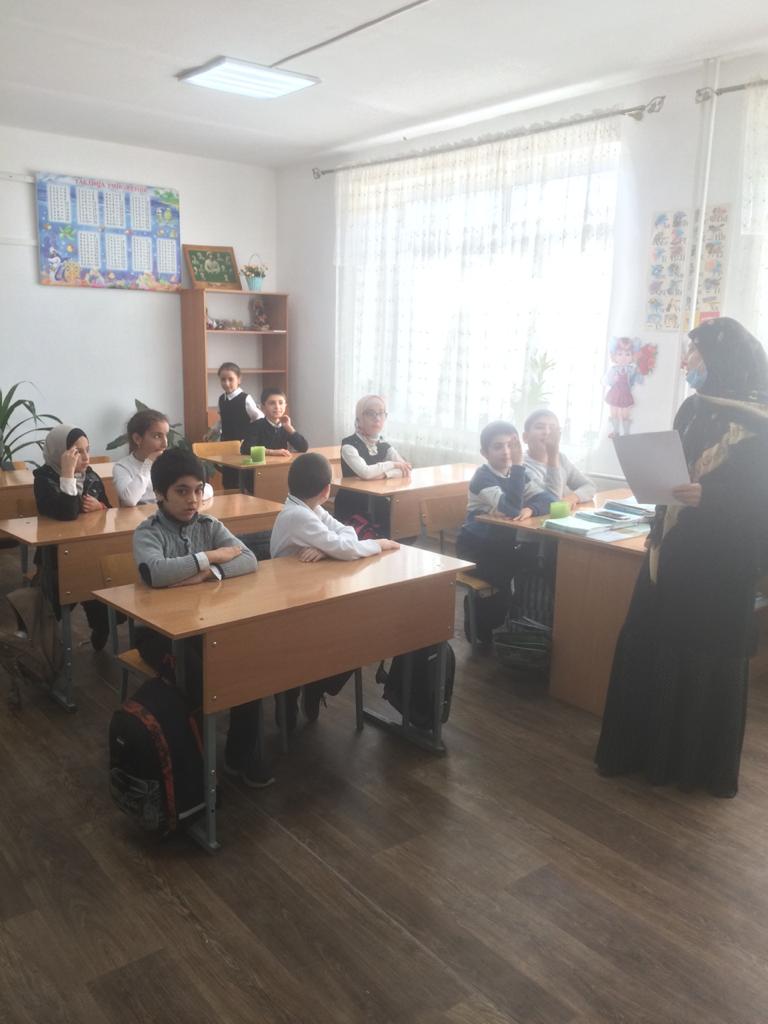 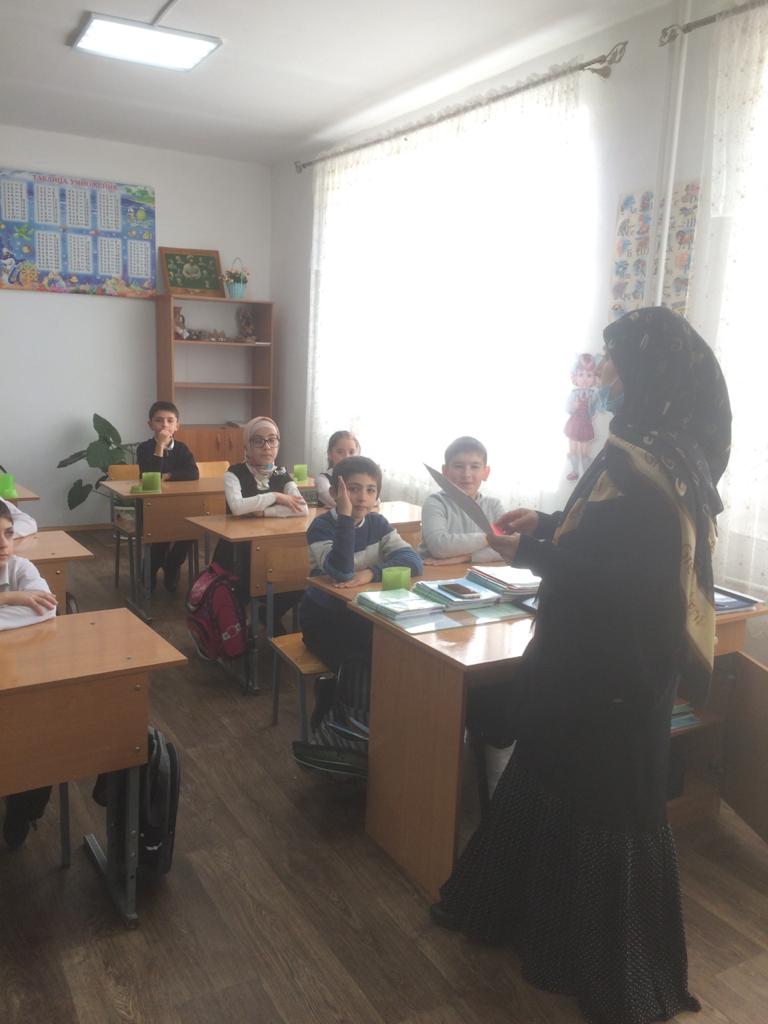 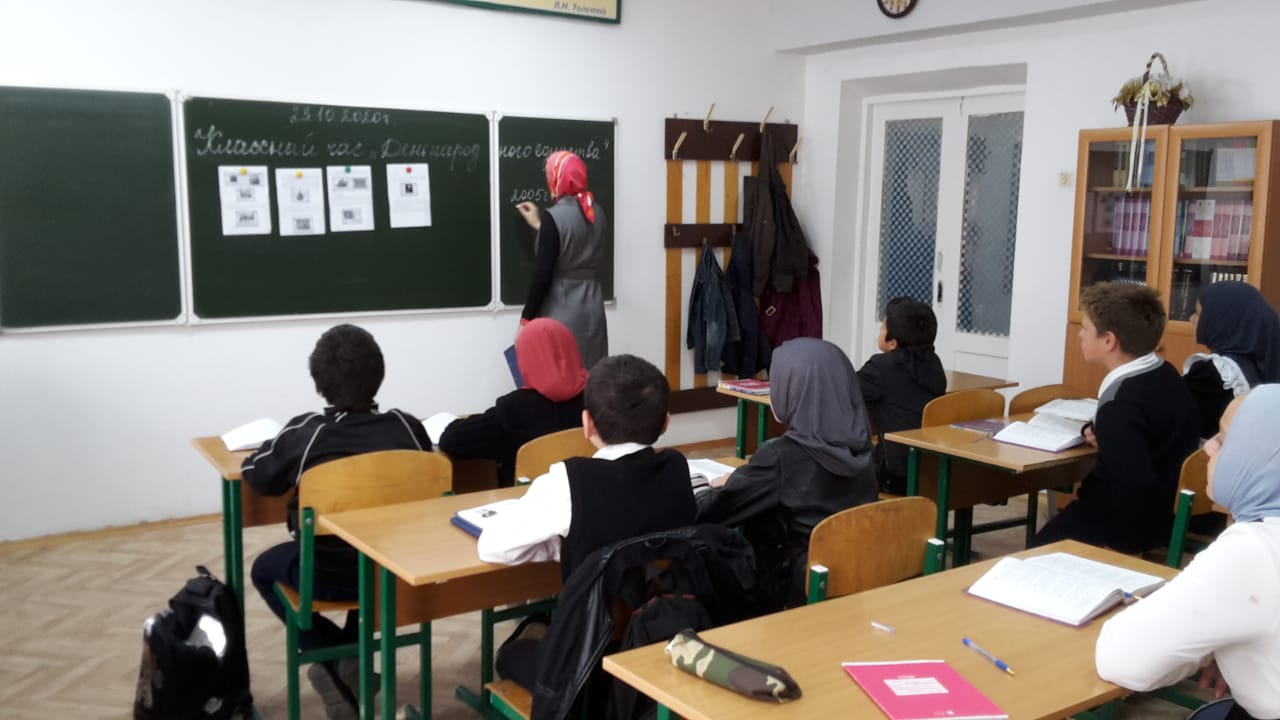 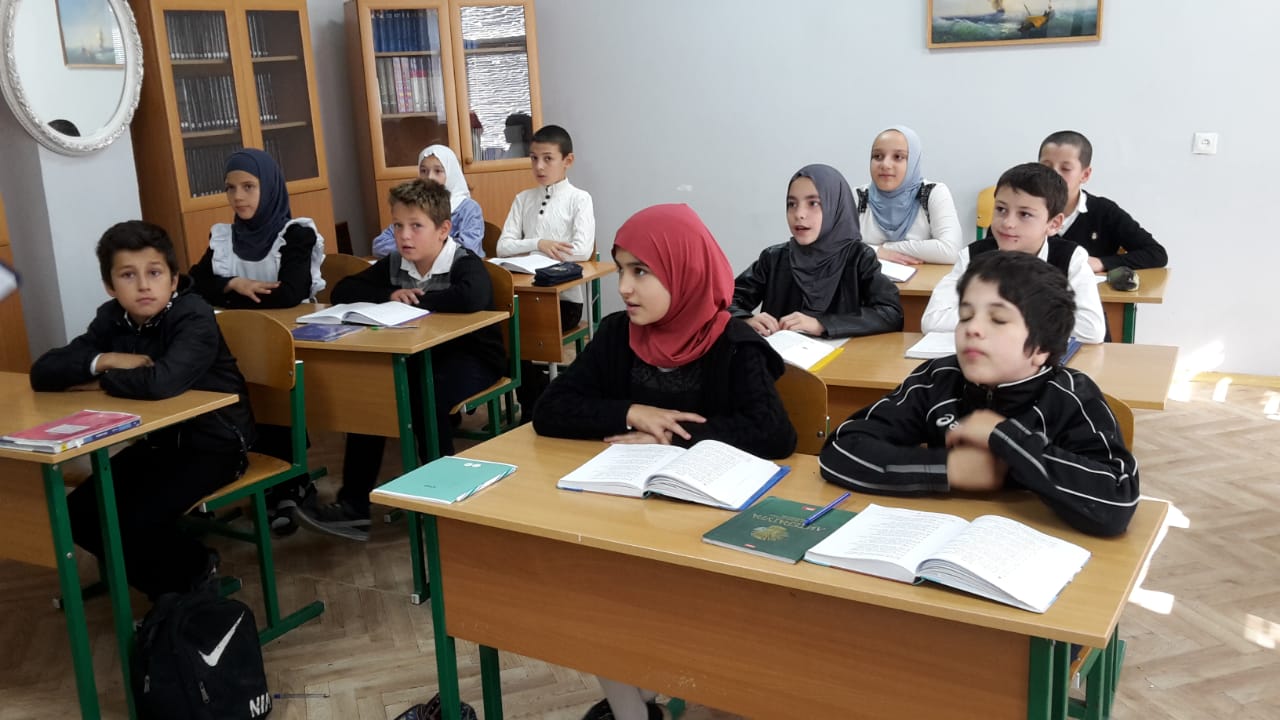 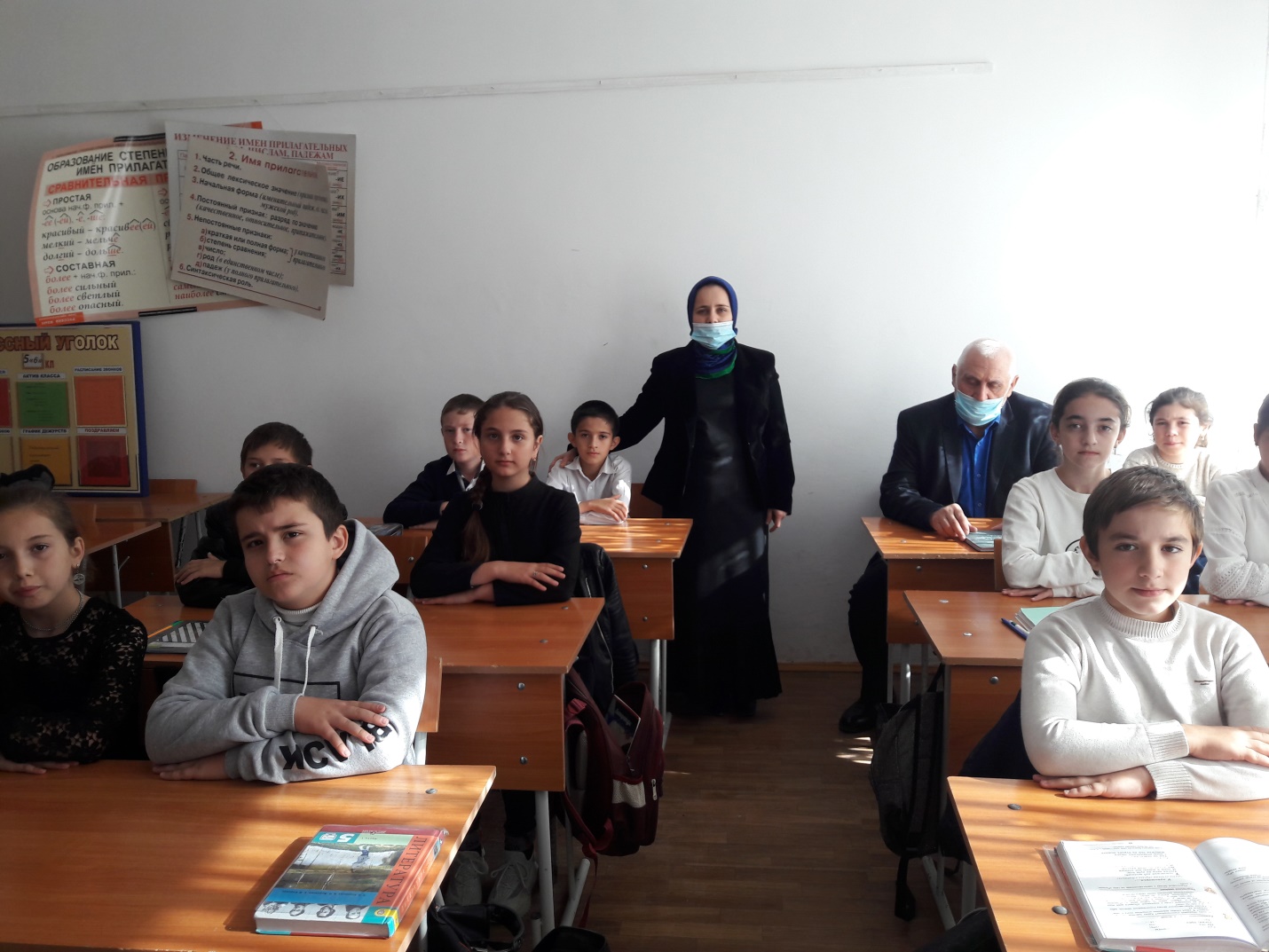 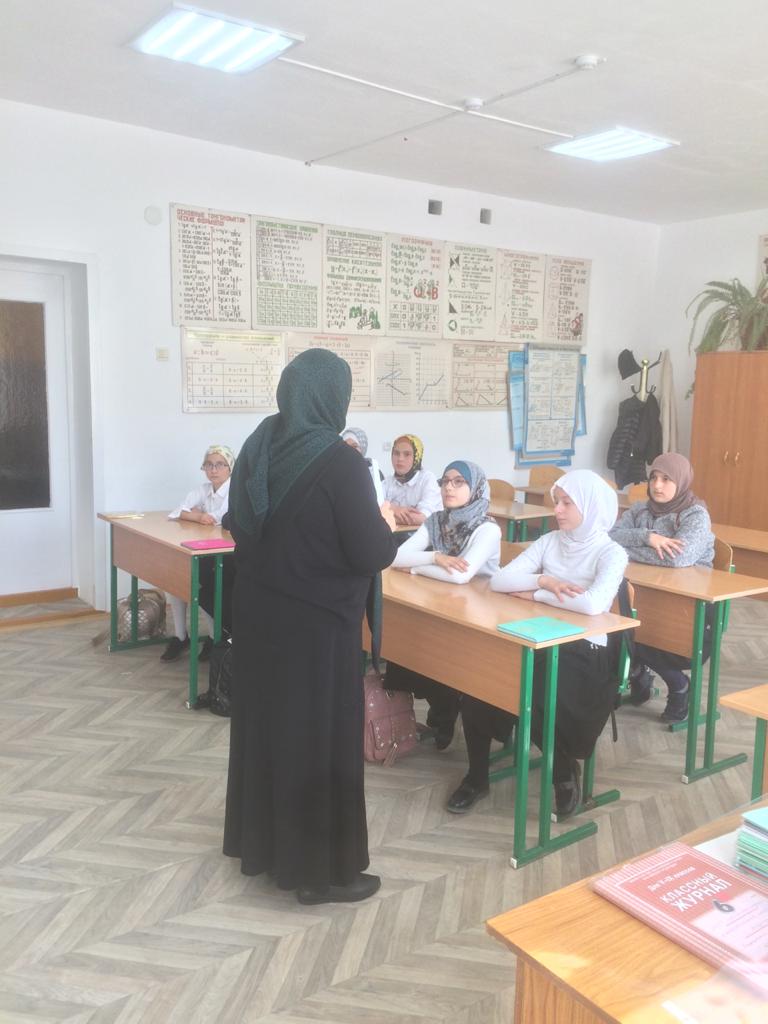 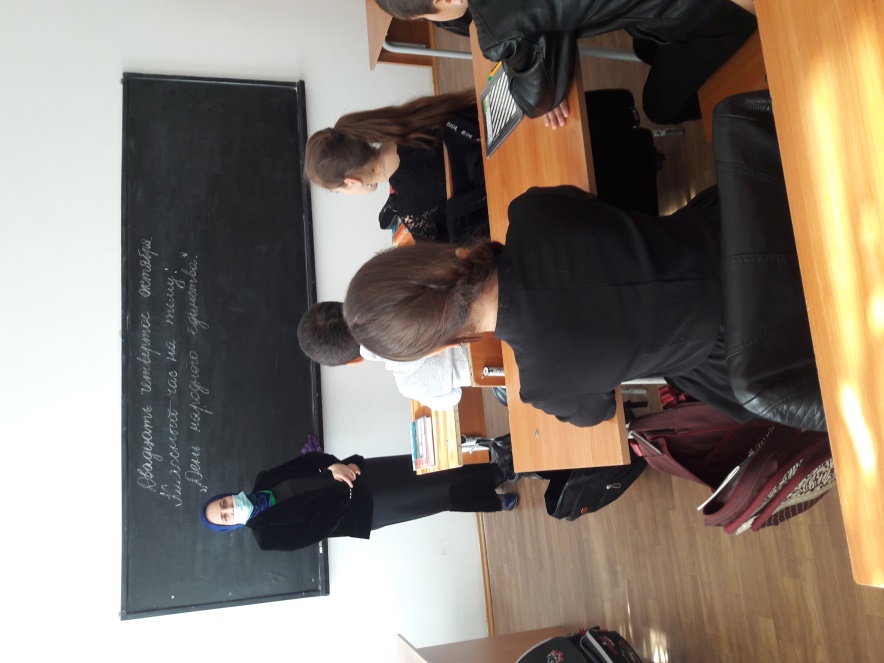 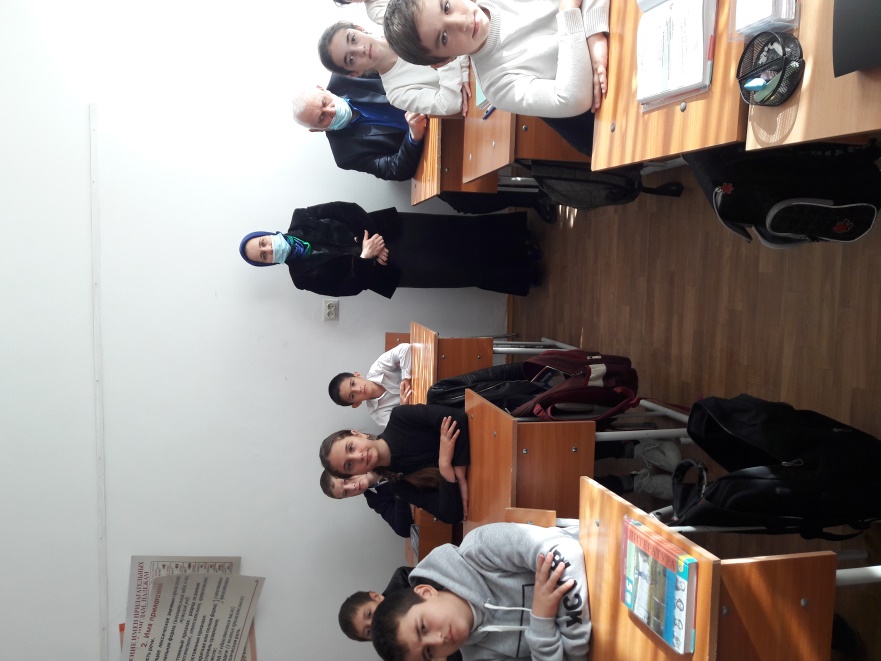 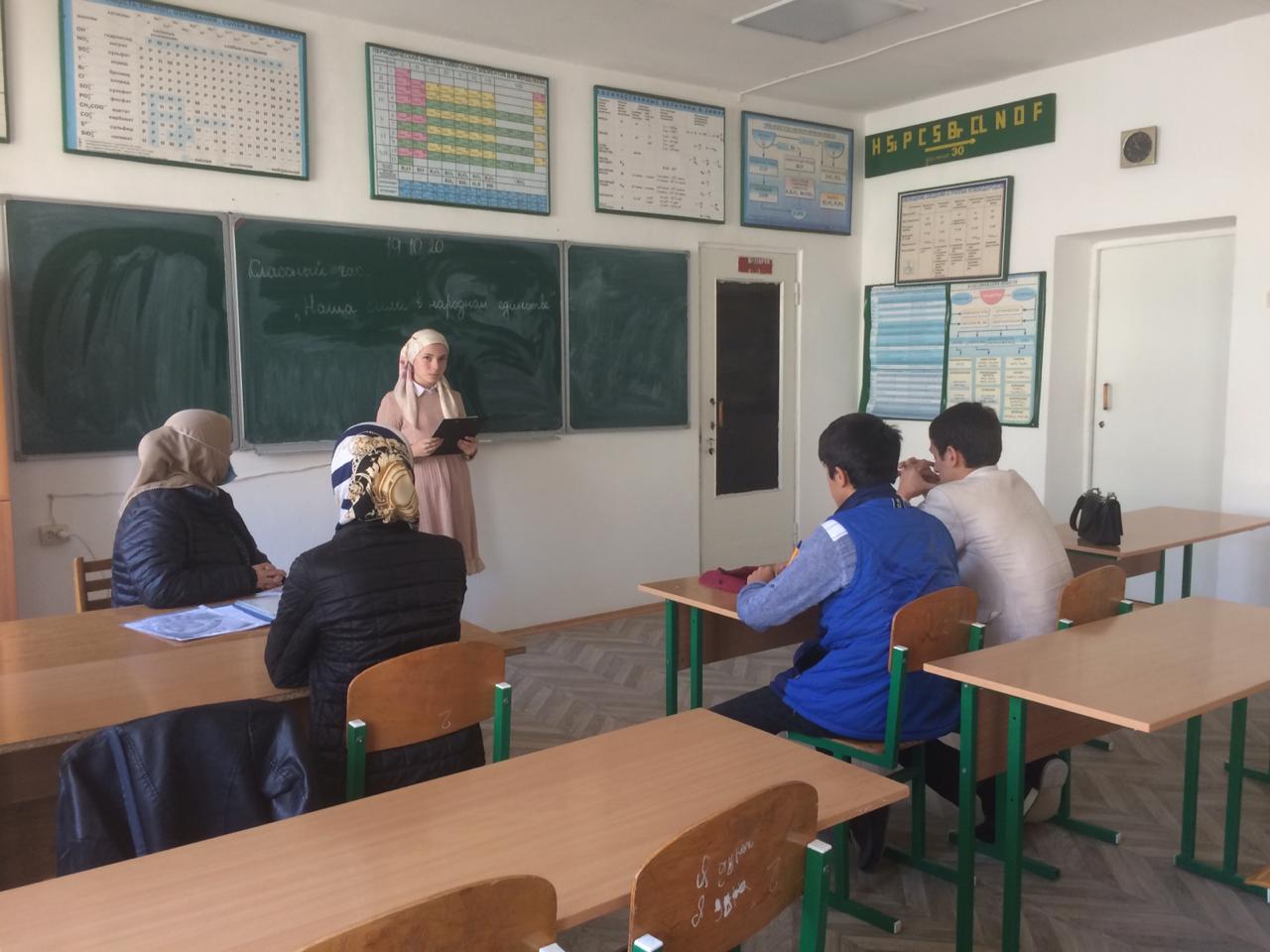 2.Стенд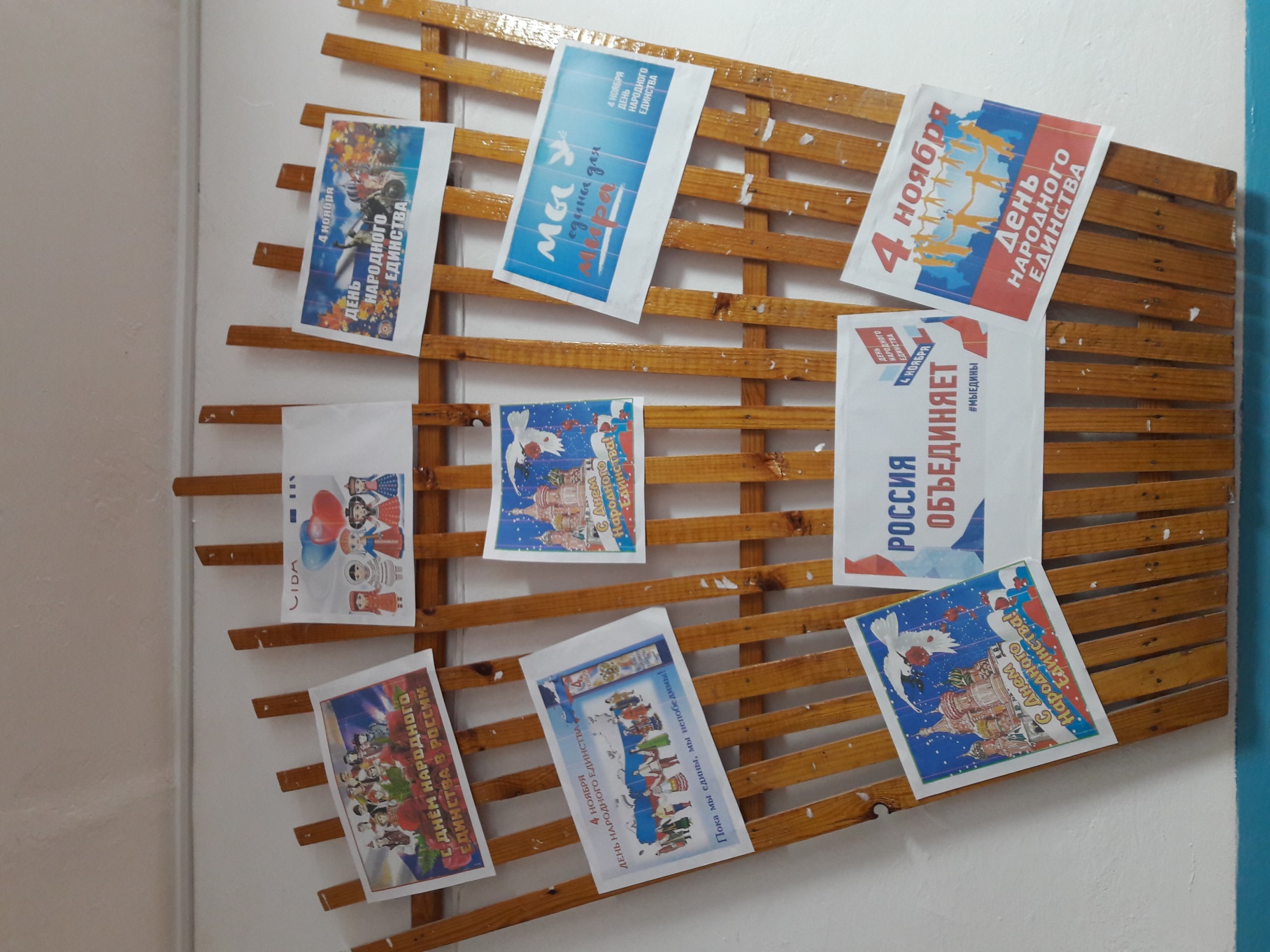 3.Акция «В единстве наша сила!»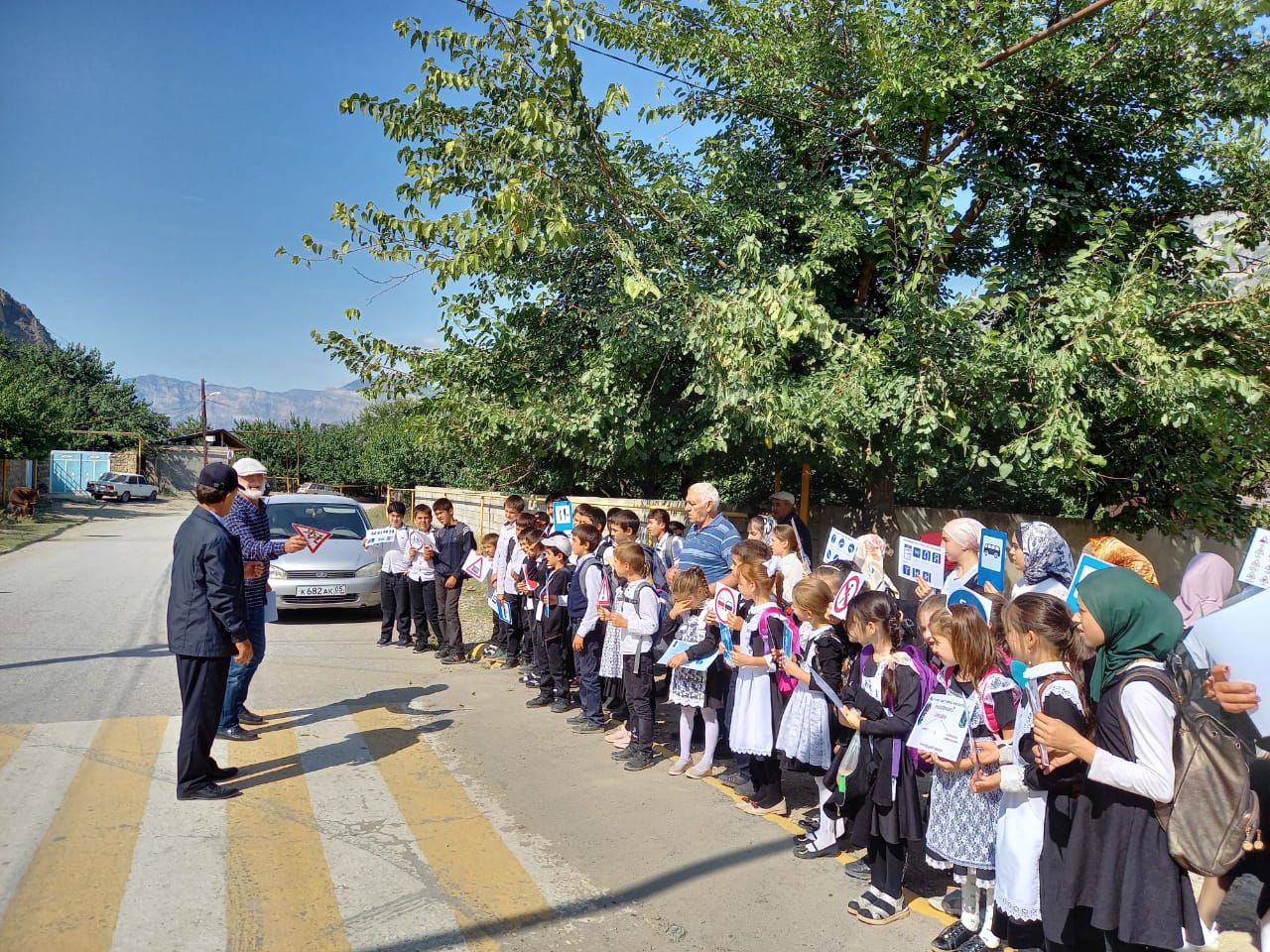 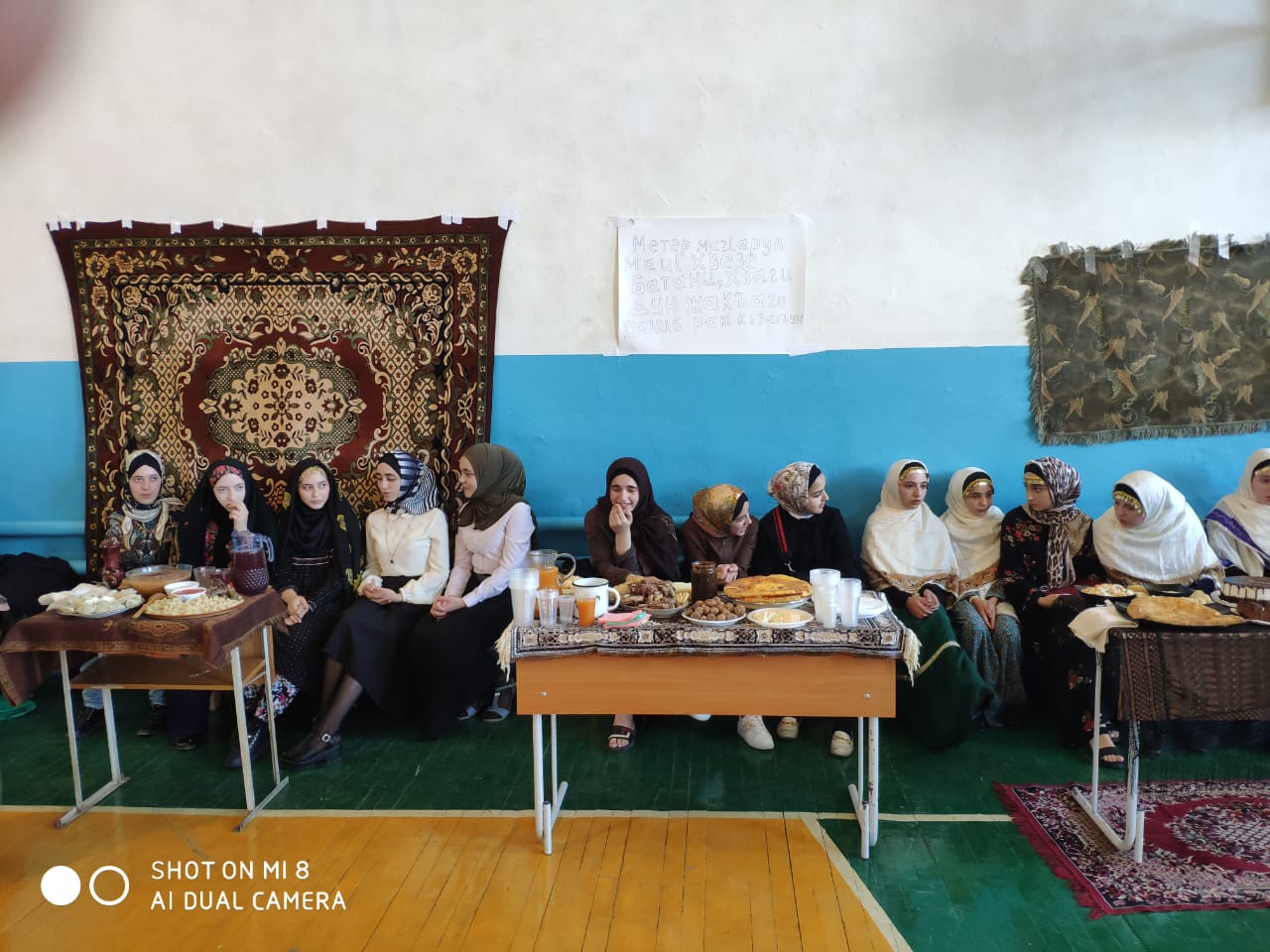 4.Выставка работ по этнокультуре, декоративному и изобразительному искусству народов Дагестана и России 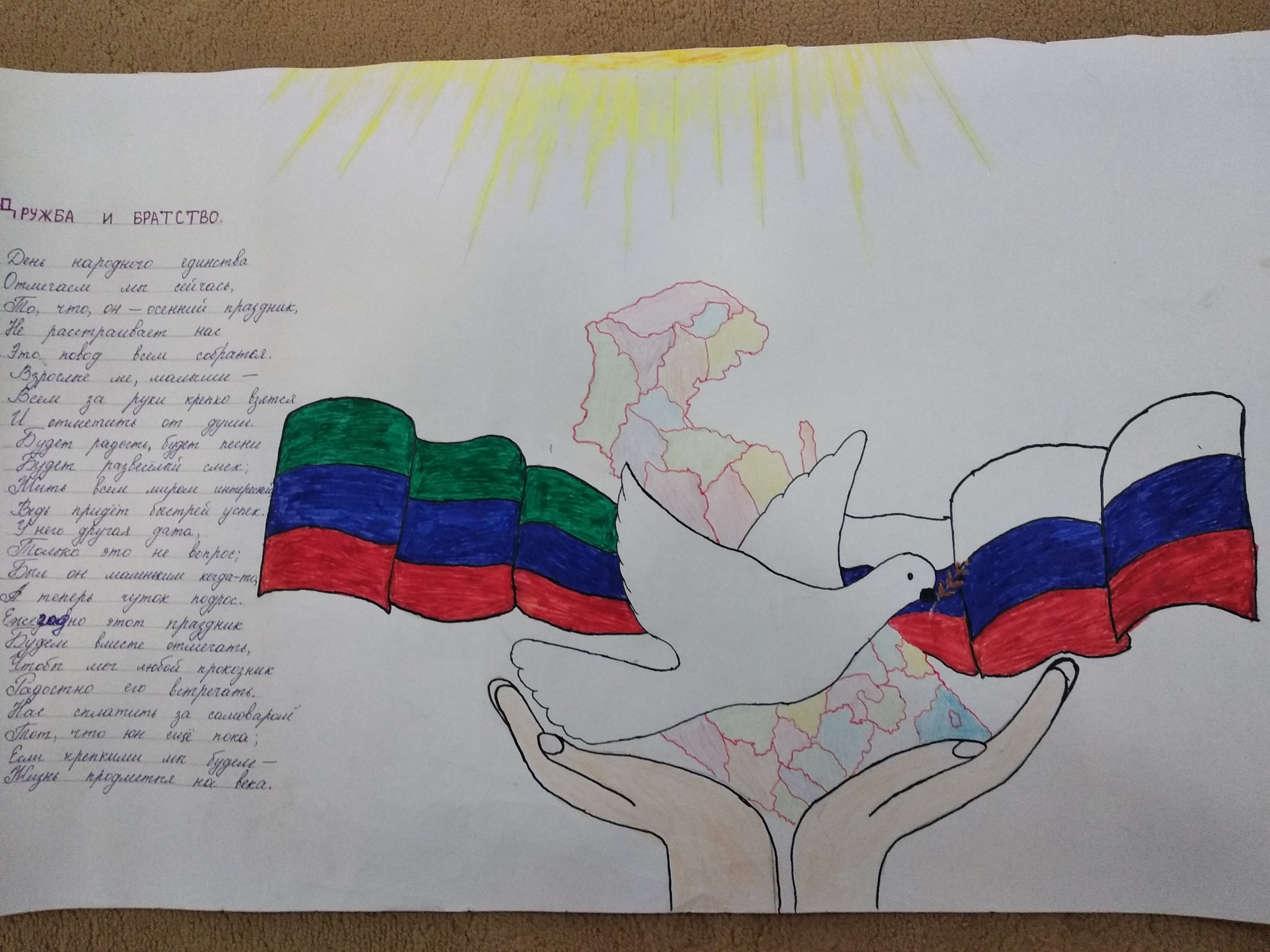 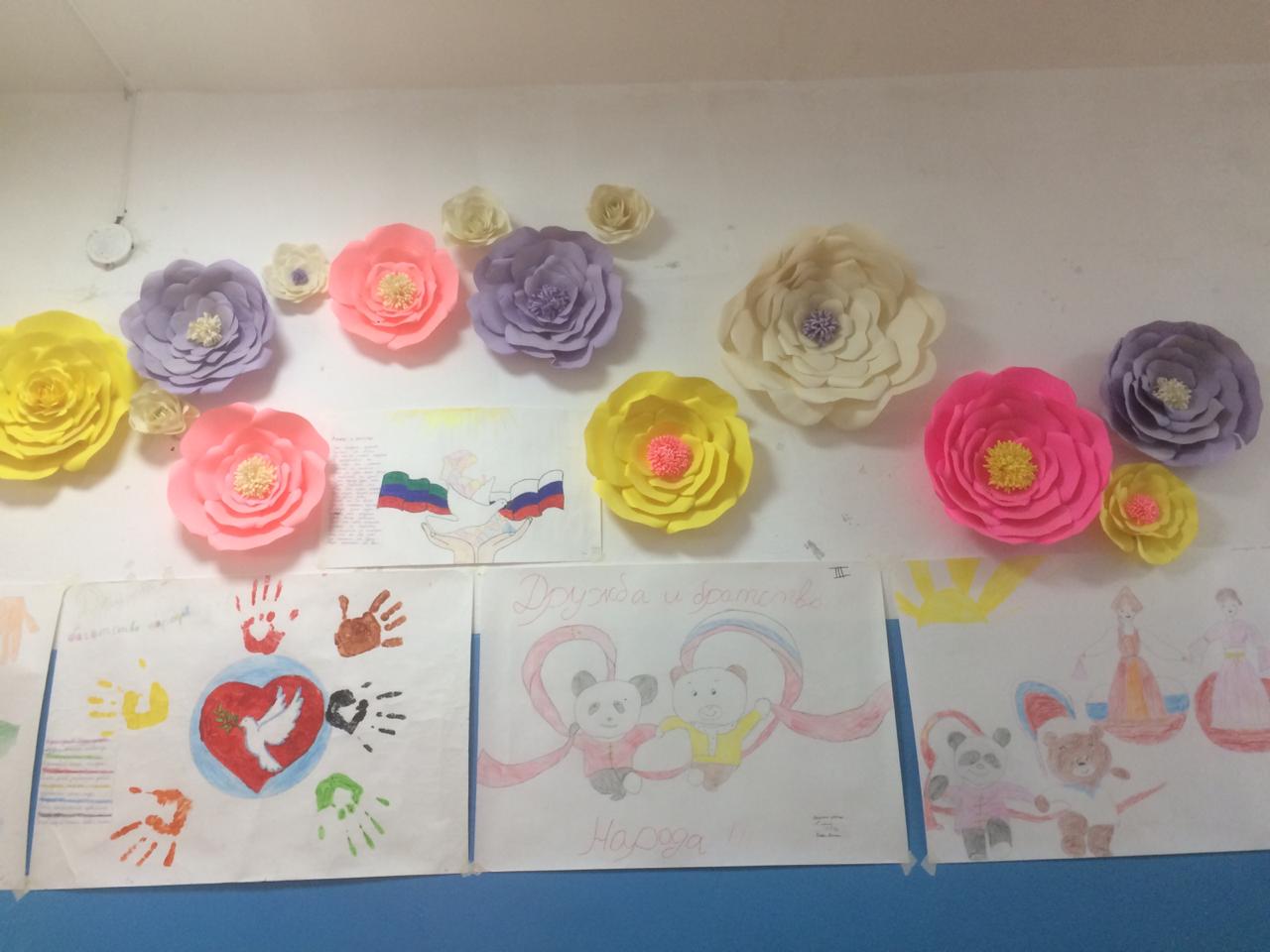 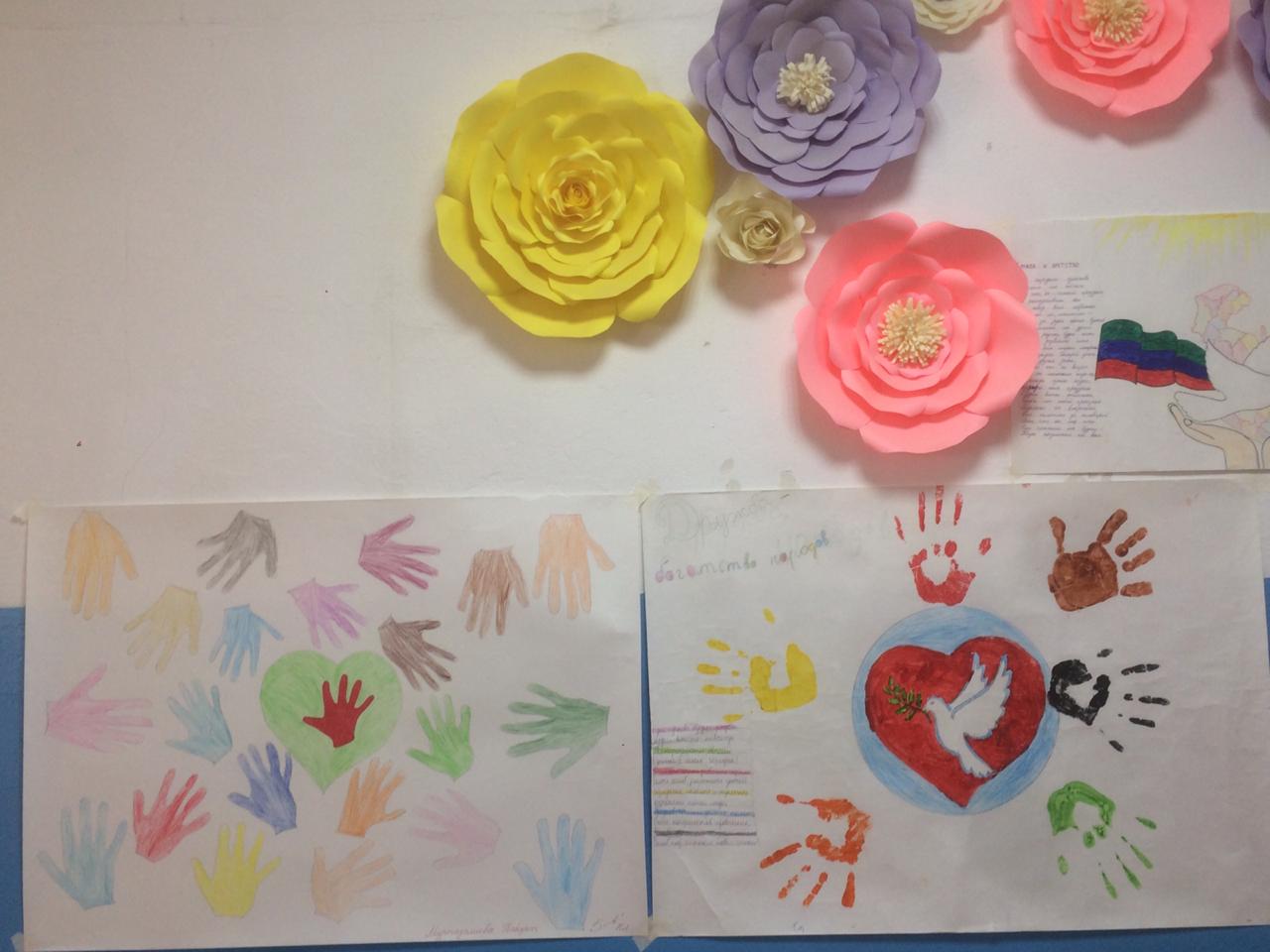 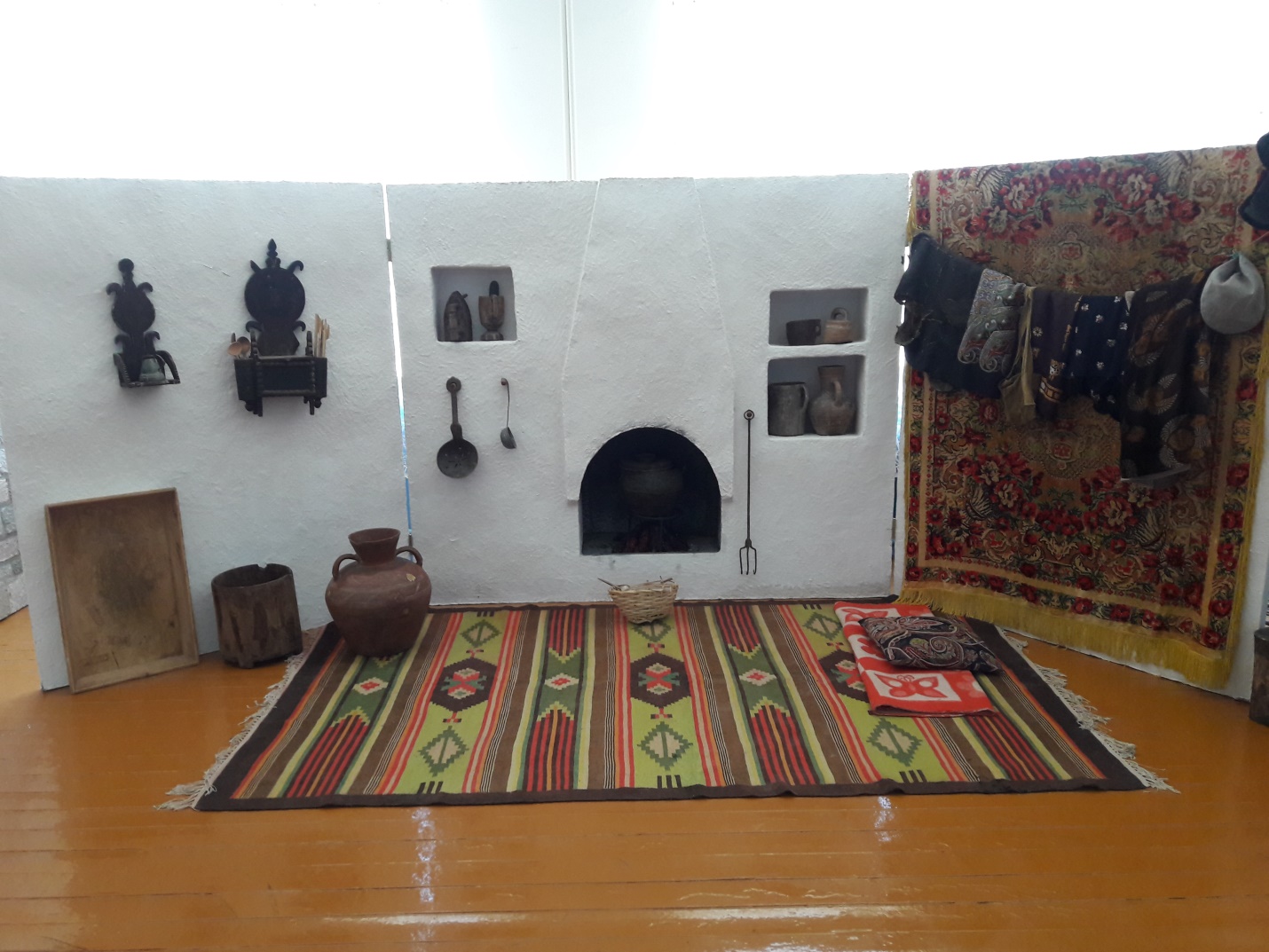 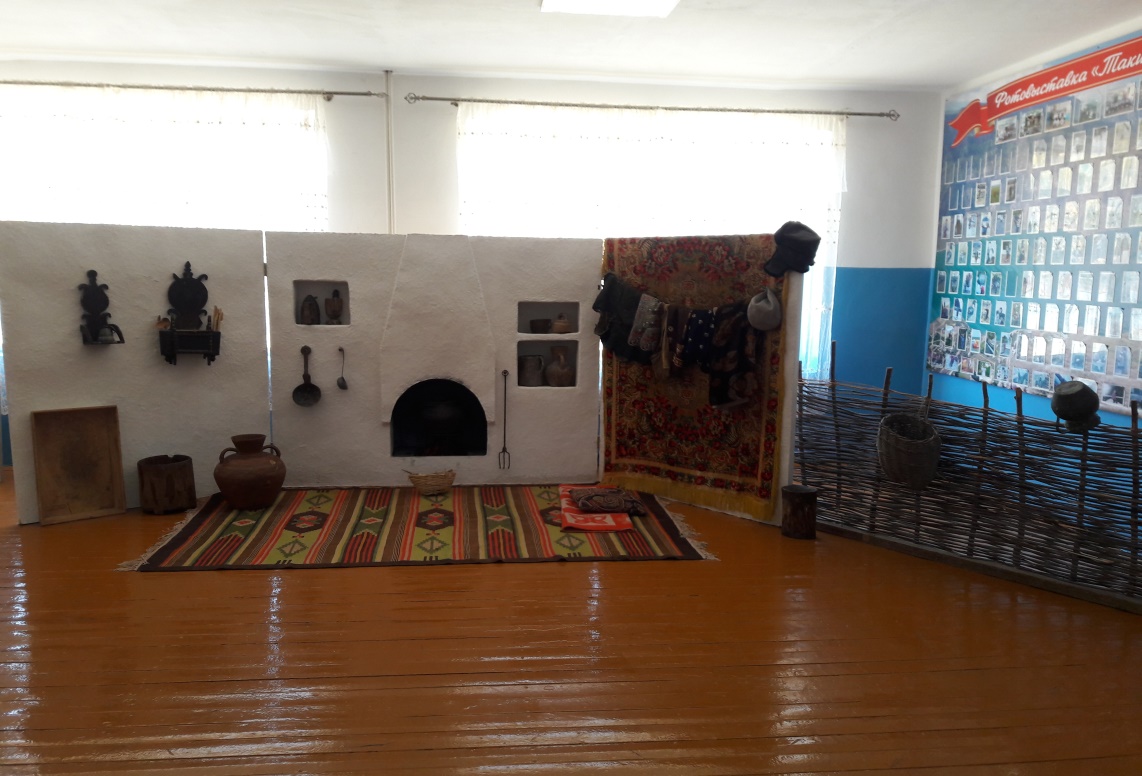 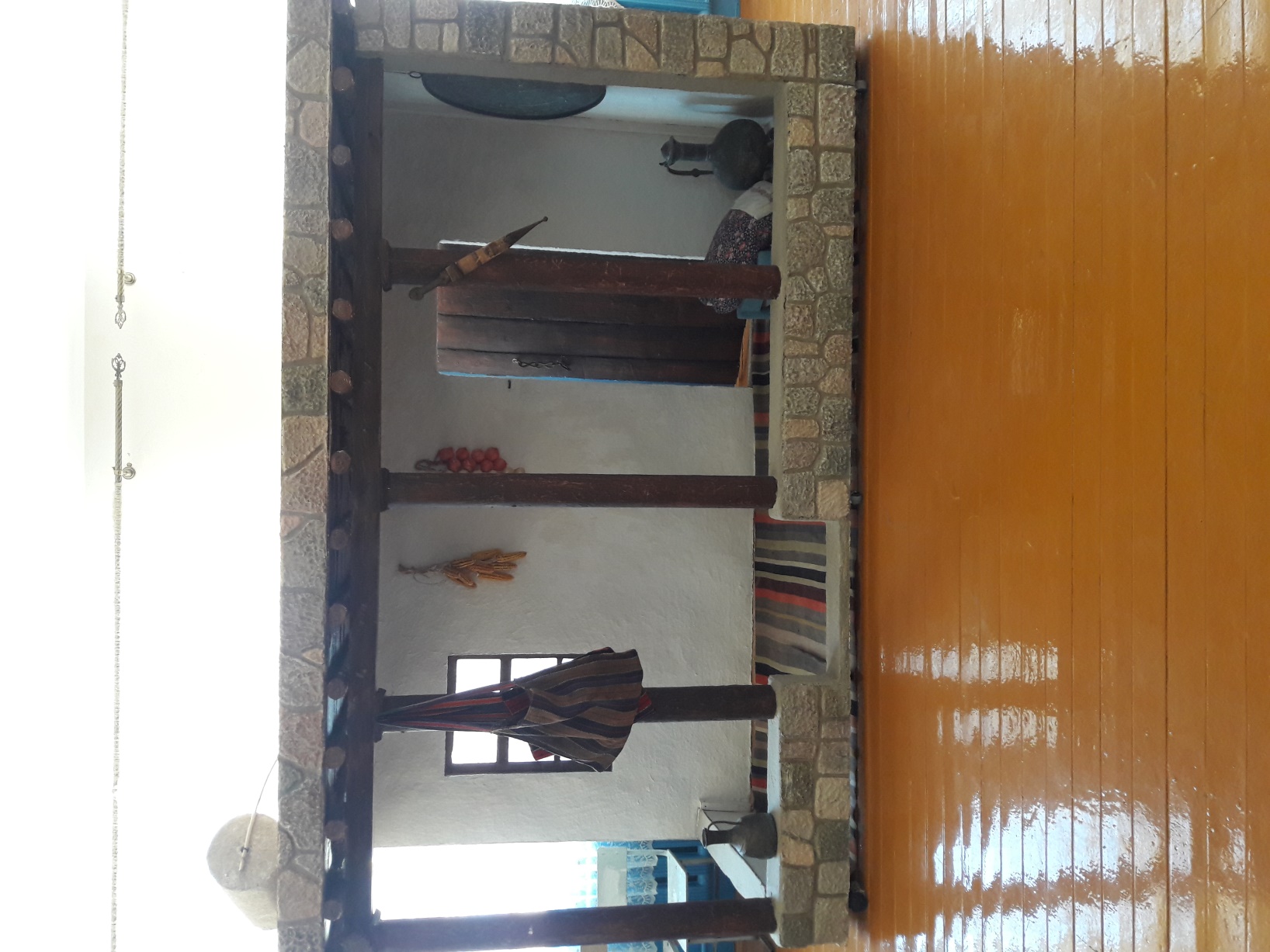 Зам.директора по ВР________________Устаров М.У.